Ionia CountyRabbit Market Record Book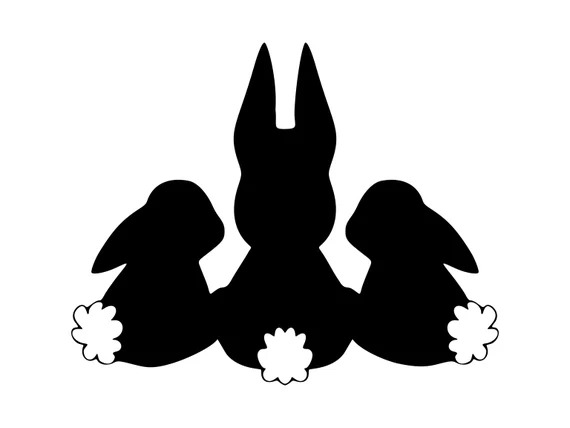 Name: ________________________________________________4-H Club: _____________________________________________ 4-H Leader: ____________________________________________ Age (as of 1/1): __________________Years in Rabbit Project: _________________Litter InformationMarket Pedigree Market Weight TrackingRabbit ear #_______Rabbit ear #_______Rabbit ear #_______Rabbit ear #_______Make copies of this page if you are tracking more rabbits.Expenses Attach feed tag from the food you are feeding your market project.Marketing your market project is very important. You must deliver at least 5 invitations to potential buyers for the small animal auction. Please attach a copy of your invitation for your buyers and list at least 5 buyers that the letters were sent to on this page. * If you send out or deliver more than 5 that is great!Rules For showing and selling a market project at the Ionia Free Fair.Exhibitors are required to complete and submit one project book per market class entered to be turned in completed at time of check-in.If the book is not complete you will not show or sell your market project.Rabbits must not be over 70 days.Must weight 3.5 to 5.5 lbs at time of check in.Market rabbits for Ionia County must be home grown, and have the county tattoo. You must own the Doe by April 1st. You do not have to own the buck.If a rabbit does not make weight over/under the pen will not show or sell.If a rabbit is disqualified by the judge for any reason the pen will not sell.If a rabbit is sick or diseased it will be sent home and not show or sell.If you have a market pen of three and 1 does not make weight over/under 1 rabbit from that pen that does make weight may be shown in the fryer class.You are only allowed to sell one small animal market project for personal profit. Unless it is your last year then you may sell 2 market projects in the small animal sale for personal profit.You may only have 1 entry per market class.You must provide a pedigree for your market animal(s) upon buyer’s request.Youth Signature: ______________________________________Parent/Guardian Signature: _______________________________DoeDate Bred:Buck used:Date KindledNumber of Kits:Live KitsDoeDate Bred:Buck used:Date kindledNumber of Kits:Live KitsDoeDate Bred:Buck used:Date kindledNumber of Kits:Live KitsDoeDate Bred:Buck used:Date kindledNumber of Kits:Live KitsBreed__________Date of birth_____________Name_______Ear #________Color________SireName_______Ear #________Color________Grand SireName_______Ear #________Color________G.G. SireName_______Ear #________Color________Breed__________Date of birth_____________Name_______Ear #________Color________SireName_______Ear #________Color________Grand SireName_______Ear #________Color________G.G. DamName_______Ear #________Color________Breed__________Date of birth_____________Name_______Ear #________Color________SireName_______Ear #________Color________Grand DamName_______Ear #________Color________G.G. SireName_______Ear #________Color________Breed__________Date of birth_____________Name_______Ear #________Color________SireName_______Ear #________Color________Grand DamName_______Ear #________Color________G.G. DamName_______Ear #________Color________Breed__________Date of birth_____________Name_______Ear #________Color________DamName_______Ear #________Color________Grand SireName_______Ear #________Color________G.G. SireName_______Ear #________Color________Breed__________Date of birth_____________Name_______Ear #________Color________DamName_______Ear #________Color________Grand SireName_______Ear #________Color________G.G. DamName_______Ear #________Color________Breed__________Date of birth_____________Name_______Ear #________Color________DamName_______Ear #________Color________Grand DamName_______Ear #________Color________G.G. SireName_______Ear #________Color________Breed__________Date of birth_____________Name_______Ear #________Color________DamName_______Ear #________Color________Grand DamName_______Ear #________Color________G.G. DamName_______Ear #________Color________Weight at 3 weeksWeight at 4 weeksWeight at 5 weeksWeight at 6 weeksWeight at 7 weeksWeight at 8 weeksWeight at 9 weeksWeight at 10 weeksWeight at 3 weeksWeight at 4 weeksWeight at 5 weeksWeight at 6 weeksWeight at 7 weeksWeight at 8 weeksWeight at 9 weeksWeight at 10 weeksWeight at 3 weeksWeight at 4 weeksWeight at 5 weeksWeight at 6 weeksWeight at 7 weeksWeight at 8 weeksWeight at 9 weeksWeight at 10 weeksWeight at 3 weeksWeight at 4 weeksWeight at 5 weeksWeight at 6 weeksWeight at 7 weeksWeight at 8 weeksWeight at 9 weeksWeight at 10 weeksItemPriceTotal expenses $NameAddressDid you mail or deliver